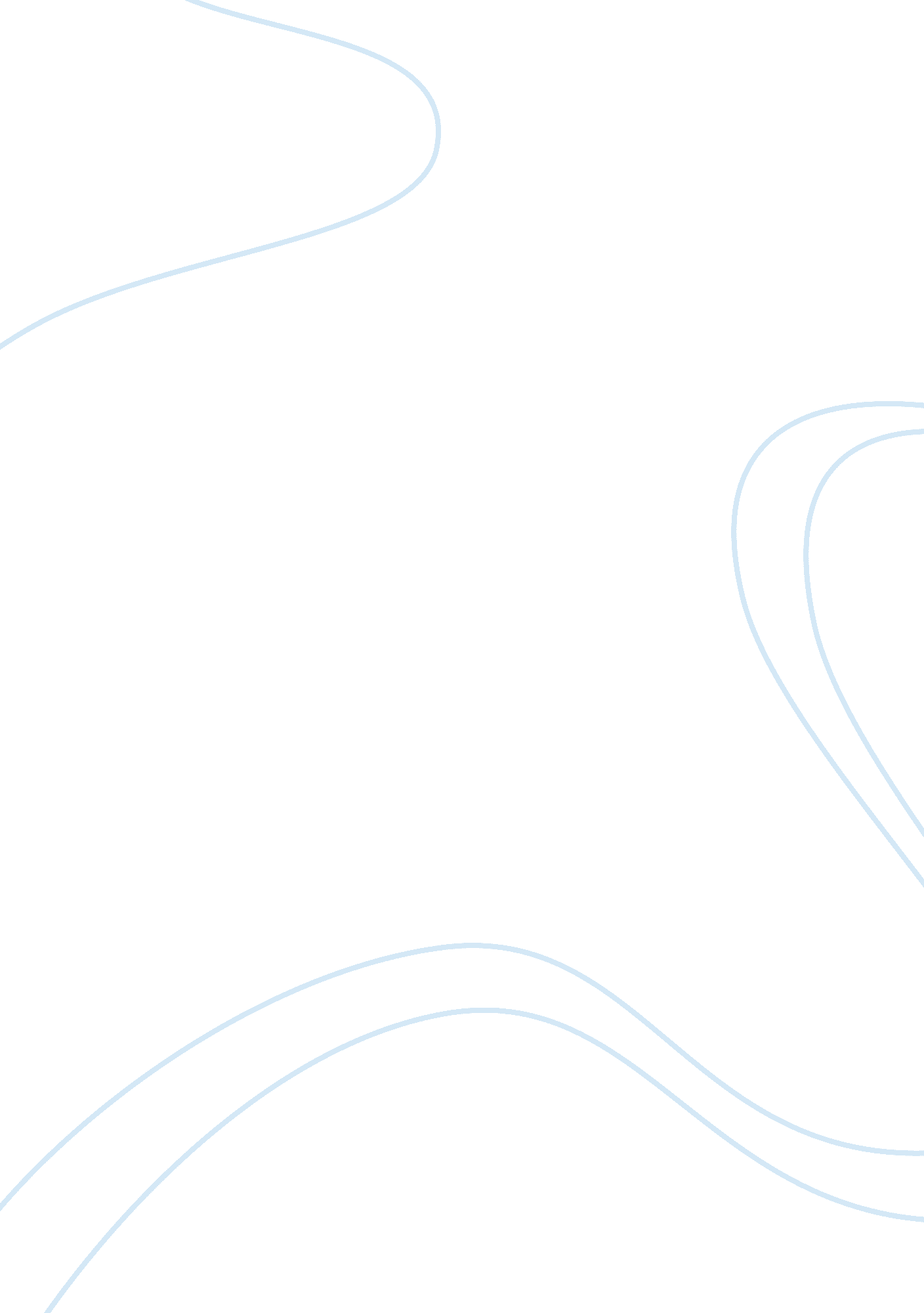 My future plans essay examplesBusiness, Management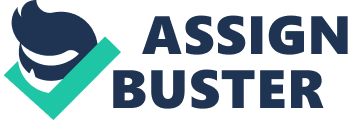 What is the essence of planning? What makes planning a valuable practice? Every individual must have asked himself or herself this question at some point in life. Plans can range from short-term, midterm to long-term depending on one’s vision and ambition. Planning it is the most vital ingredient to success that gives credence to the saying “ failing to plan is planning to fail” (Colbert, 2009). 
This exercise entails a lot of self-analysis, strengths and weakness evaluation, and soul searching on an individual’s part. It helps construct a guiding map to anybody hoping to tread or treading on the path of achievement of goals (Colbert, 2009). Additionally, it helps one to avoid pitfalls and lessen risks in the journey of life that is characterized by challenges and distractions. Planning, however, should embrace flexibility and dynamism. It is prudent to note that changes are bound to arise in the course of one’s pursuit of achievement or excellence. These changes ought to be incorporated into one’s plans and managed in order to ensure the ultimate goals are shifted in the end. I too have my plans for my future that are founded on these acknowledgements. 
There are numerous professions and employment opportunities in this world. This poses a challenge when it comes to choosing the right and the best one that encompasses your dreams, talents, and character. The solution is in the very challenge. In order to find the best profession for me, there is need for me to comprehend my dreams, talents, and character first. I currently work in the construction industry as Assistant supervisor. I have been in this industry for several years due to my passion and my fascination with building structures, which I trace back to my childhood days. As a young boy, I would always marvel at structures coming up in my neighborhood and spend most of the time watching construction personnel at work. This was also reflected in my studies as I performed best in art and craft subjects. I can confidently say my supportive background was instrumental in helping me focus and achieve my dreams. 
My talents were also distinctly inclined towards my eventual construction profession. I have always been good with measurements and arithmetic. I had an eye for proper fittings and measurements that are vital for any construction job. In construction, it is highly recommended for one to be keen on accuracy in any stage of developing construction. I am also innovative; my mind has the capability of conjuring different construction concepts and designs. This has enabled me to fuse architects designs with the creative constructive techniques effectively, resulting in proper buildings. Having a patient and resilient character has been a huge boost to my aspirations as a construction profession. The patience needed in getting techniques right and achieving the end result in this industry is great. One also has to be resilient, persistently working according the set timelines and frameworks. I can with finality say that dreams, talents and characteristics. 
Despite having a strong foundation in construction I feel there is need to expand my professional scope. As years go by in any workplace one’s competitive edge, career growth and professional knowledge come into sharp focus. My current construction setting has seen the onset of new talents and innovations, which are slowly eclipsing some of us in this industry. The competition within different personnel is arising and is positively pushing many of us to expand our expertise base. This also comes a time when my career growth features strongly in my agenda as an individual. I deem it fit to focus and nurture my career for the brilliant opportunities ahead in the construction industry. To do so I must incorporate other professional knowledge in other fields into my construction expertise. The construction world is continuously evolving and clearly, it is time for me to think of eventually establishing my own construction firm. A construction firm, in my opinion, is essentially like any other business organization or firm that requires proper tools of management in order to operate efficiently and profitably. This is the basis on which my aspiration to enroll in a business management course at an institution of higher learning. 
Business management as a course will equip me with planning, organizing, staffing, leading, monitoring, and motivational skills. Planning will provide insightful understanding of the mapping out of organizational objectives within specified timelines. Organizing, on the other hand will enable me comprehend the implementation of patterns among different business resources. The management course will provide clear understanding of the analysis, recruitment and hiring process of human resource (Colbert, 2009). As for leading this knowledge will help in the determination of what ought to be done and by whom in an organizational set up. This will also go hand in hand with controlling as a managerial function, which entails constant evaluation of progress in the backdrop of organizational plans and objectives. Motivations as the last skill that is facilitated by the management study will enable me comprehend the essence of encouraging and appraising stakeholders within an organizational setting. 
I plan to enroll in a management course on a part time basis. This will be prudent for me in order to kill two birds with one stone literally. I have identified several institutions that offer flexible night classes on a weekly basis. I also intend to gradually to incorporate and test some of the concepts learned in class in my construction scene in order to internalize and appreciate the essence of this course even further. My construction background will provide a proper situation for employing the managerial practices as it has all the key organizational elements. These elements range from personnel, clients, suppliers, capital goods and the organizational leaders. 
On completion of this course, I will try my hand in establishing my construction firm. This will be the pinnacle of my professional life, as it will afford me the rare opportunity of testing my talents, dreams, and innovations without limits. The construction firm being my brainchild will reflect on my ideals and aspirations as a person that have characterized my life over the years. It will be a rare opportunity for me as a young entrepreneur cum construction professional to impact positively on my society by creating job opportunities, putting up quality constructions, and expanding the scope of construction techniques. The job opportunities will transform the lives of several families and neighborhoods. It will also foster economic growth of the society at a substantial scale as well. Through my well-defined skills that have horned over the years and the incorporation of managerial skills courtesy of a degree in business management, am more than sure that I will provide quality services to my potential clients. My innovations will be advanced due to the entrepreneurial platform. This platform will avail room for unique ideas and experimentation that I believe will be the premise of expanding of currently existing construction techniques. 
In conclusion, the two plans, enrollment for a management course and establishment of a private construction are vital in my growth as an individual. They are both interconnected and enhance my focus as n individual in life. The plans as said earlier are the crucial ingredients for my sustainable future success. The task ahead is not easy, I believe, only discipline and flexibility will ensure that the plans are not acts of futility. I understand I am required to adhere to my set objectives and be open to new changes along the way in order to succeed. Works Cited Colbert, Bruce J. Navigating Your Future: An Interactive Journey to Personal and Academic Success. Upper Saddle River, N. J: Pearson Prentice Hall, 2009. Print. 